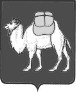 ТЕРРИТОРИАЛЬНАЯ ИЗБИРАТЕЛЬНАЯ КОМИССИЯГОРОДА КОПЕЙСКАПОВЕСТКА ЗАСЕДАНИЯ № 196Дата: 29 августа 2020 года.Место проведения: 311 кабинет.Начало заседания: 10-001.О рассмотрении жалобы кандидата в депутаты Собрания депутатов Копейского городского округа по одномандатному избирательному округу №20 Федосенко Сергея Николаевича.(докладчик: член ТИК с правом решающего голоса Новиков Я.В.)2. Об изменении в составе участковой избирательной комиссии избирательного участка № 1893(докладчик: секретарь М.В.Бочарникова)3. Об изменении в составе участковой избирательной комиссии избирательного участка № 1906(докладчик: секретарь М.В.Бочарникова)4. Об изменении в составе участковой избирательной комиссии избирательного участка № 1899(докладчик: секретарь М.В.Бочарникова)5. Об изменении в составе участковой избирательной комиссии избирательного участка № 1896(докладчик: секретарь М.В.Бочарникова)6. Об изменении в составе участковой избирательной комиссии избирательного участка № 1904(докладчик: секретарь М.В.Бочарникова)7. Об изменении в составе участковой избирательной комиссии избирательного участка № 1918(докладчик: секретарь М.В.Бочарникова)8. Об изменении в составе участковой избирательной комиссии избирательного участка № 1935(докладчик: секретарь М.В.Бочарникова)9. Об изменении в составе участковой избирательной комиссии избирательного участка № 1912(докладчик: секретарь М.В.Бочарникова)10. Об изменении в составе участковой избирательной комиссии избирательного участка № 1936(докладчик: секретарь М.В.Бочарникова)11. Об изменении в составе участковой избирательной комиссии избирательного участка № 1918(докладчик: секретарь М.В.Бочарникова)12. О назначении Моисеевой Дарьи Александровны членом участковой избирательной комиссии избирательного участка № 1947(докладчик: секретарь М.В.Бочарникова)13. О назначении Князевой Натальи Павловны членом участковой избирательной комиссии избирательного участка № 1893(докладчик: секретарь М.В.Бочарникова)14. О назначении Филиповой  Татьяны Александровны  членом участковой избирательной комиссии избирательного участка № 1945(докладчик: секретарь М.В.Бочарникова)15. О назначении  Сапожниковой Татьяны Викторовны председателем  участковой избирательной комиссии избирательного участка №  1917(докладчик: секретарь М.В.Бочарникова)16. О назначении  Моисеевой  Дарьи  Александровны  председателем  участковой избирательной комиссии избирательного участка №  1947(докладчик: секретарь М.В.Бочарникова)17. О назначении Зубина Владислава Васильевича членом участковой избирательной комиссии избирательного участка № 1944(докладчик: секретарь М.В.Бочарникова)18. О назначении членов  избирательной комиссии в состав участковой избирательной комиссии избирательного участка № 1917(докладчик: секретарь М.В.Бочарникова)19.РазноеСекретарь комиссии                                     М.В.Бочарникова